Identitas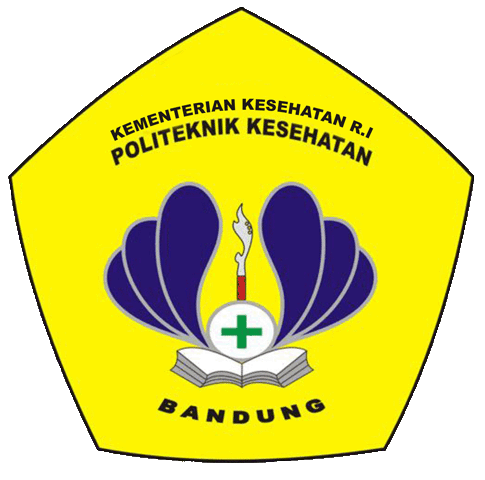 Nama			: .................................................................Tempat, Tanggal Lahir	: .................................................................Agama			: .................................................................No. HandPhone		: .................................................................Alamat Rumah		: .................................................................				 .................................................................Alamat Kost		: .................................................................				  .................................................................Motto Hidup		: .................................................................Alasan ingin Berorganisasi	: ....................................................................................................................................................................................................................................................................................................................................................................................................................................................................................................................................................Minat (BPMJ/HIMA)*Minat Bidang atau Komisi :BPMJ (INTI, Kom.1, Kom.2, Kom.3, Kom.4)*HIMA (INTI, Bid.1, Bid.2, Bid.3, Bid.4, Bid.5)*Alasan memilih Organisasi (BPMJ/HIMA)*.........................................................................................................................................................................................................................................................................................................................................................................................................................................................................................................................................................................................................................................................................................Riwayat BerorganiasiRiwayat PendidikanDemikian ini saya nyatakan dengan sesungguhnya, bilamana dikemudian hari terdapat kesalahan dalam penulisan ini atau rekayasa, maka saya siap menanggung segala konsekuensinya.								   Bandung, Oktober 2014							                (Nama Jelas dan TTD)No.TahunJabatanMasa JabatanNo.TahunNama SekolahTahun Lulus